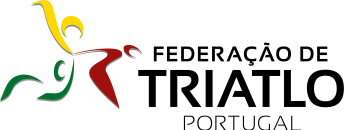 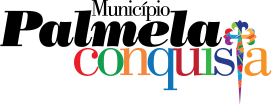 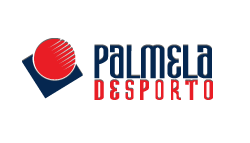 I Triatlo Jovem de Pinhal Novo - Palmela Campeonato de Triatlo Jovem do Médio Sul (6 aos 17 anos)Sábado, 24 de Abril de 2021, 15h00REGULAMENTOORGANIZAÇÃOO I Triatlo Jovem de Pinhal Novo - Palmela é uma organização da Palmela Desporto com o apoio da Câmara Municipal de Palmela e com o apoio técnico da Federação de Triatlo de Portugal.É constituído por provas de natação, ciclismo em BTT e corrida, de acordo com o seguinte horário e local:Conforme o nº de inscritos, os horários poderão sofrer alterações.CONTROLO COVID-19Os atletas, distanciados de 2m e portadores de máscara, terão de passar pelo Posto de Controlo, em que a organização irá medir a temperatura corporal a todos os atletas, sendo impedido de participar todo o atleta cuja temperatura corporal seja superior a 37,5 graus C.No Posto de Controlo os atletas terão à sua disposição produtos de higienização (álcool gel), para utilização e devem entregar o termo de responsabilidade preenchido e assinado em como não apresentou sintomas de doença nos últimos 15 dias. Será de seguida fornecida a cada atleta uma pulseira de acesso a todos os locais de prova e devem prosseguir para colocar o seu material na área de transição.Os atletas têm de cumprir as recomendações da FTP aprovadas pelo IPDJ para este período, nomeadamente ser obrigatório o uso de máscara durante todo o período em que se encontrem no local da prova, à exceção do período compreendido entre o alinhamento para a partida e o momento do abandono do funil de chegada após ter concluído a prova.A prova decorrerá no formato de partidas por vagas de cerca de 8 atletas por cada vaga ou outro formato permitido pelo Delegado de Saúde.A ordem da partida será por ordem de dorsal dentro de cada escalão e género.Todos os atletas terão horários-limite específicos para se apresentarem no Posto de Controlo e efetuar a colocação do material na área de transição. Os mesmos serão divulgados 2 dias antes na informação da prova no site da Federação.Após a meta os atletas receberão um abastecimento líquido e os treinadores/ responsáveis pelo clube devem entregar-lhes a máscara para colocarem logo que estejam em suficientes condições de conforto.Não será realizada cerimónia de entrega de prémios e não haverá afixação de resultados. Estes serão enviados para os clubes por email no dia da prova.INSCRIÇÕESAs inscrições (abertas só a atletas federados) devem ser efetuadas em http://www.federacao-triatlo.pt/ftp2015/aplicacao-de-gestao-ftp/Nº de telefone para informações sobre inscrições: Federação 93 220 20 18.As inscrições para todos os atletas são gratuitas e devem ser efetuadas e enviadas até às 24h00 de terça-feira dia 20 de Abril de 2021.Não são aceites inscrições efetuadas posteriormente a este prazo;São gratuitas;A inscrição na prova confere direito a:Participação e classificação na prova e no Campeonato;Empréstimo de dorsal (a devolver no final da prova) e touca a quem não possui;Abastecimentos;Seguro de acidentes pessoais;Lembrança (a confirmar)GRUPOS DE IDADE E DISTÂNCIASOs atletas do GI 6-7 anos atravessam a piscina a nado e percorrem um trajeto de 430m de ciclismo e de 150m de corrida, sozinhos ou com os pais ou outros familiares.Ver mais informação em https://www.federacao-triatlo.pt/ftp2015/competicoes/regionais-2020/DESCRIÇÃO DOS PERCURSOS (Natação/ Ciclismo/ Corrida)Conforme o nº de presentes, a referência de nº de atletas por partida em cada género será a seguinte podendo ser ainda subdividida se existirem limitações impostas pelo Delegado de Saúde:LOCAL DE ABASTECIMENTO Zona de RecuperaçãoREGRAS DE PARTICIPAÇÃOSão adotadas as regras em vigor no Regulamento Técnico da Federação de Triatlo de Portugal, sendo da responsabilidade dos atletas conhecer e respeitar o mesmo, bem como cumprir as instruções dos árbitros e responsáveis da prova.A participação na prova tem que estar obrigatoriamente coberta pelo seguro desportivo previsto na Lei (Acidentes Pessoais).Em caso de falta de qualquer um dos elementos identificadores (dorsal), os atletas podem competir mediante o pagamento de uma taxa de 5 € não reembolsável.Ver regulamentos em vigor em: http://www.federacao-triatlo.pt/ftp2015/a-federacao/estatutos/ RESULTADOSA classificação coletiva é efetuada pela soma dos pontos obtidos por todos os atletas de cada clube.PRÉMIOSNa atribuição dos prémios é obrigatória a presença das equipas com direito aos mesmos.RECLAMAÇÕESPodem ser efetuadas por todos os agentes desportivos diretamente envolvidos, de acordo com o seguinte:Devem ser efetuados por escrito e entregues, acompanhados de uma taxa de 25 €, ao Delegado técnico, que o receberá anotando-lhe a hora de receção, e até 15 minutos após a publicação dos Resultados Oficiais Provisórios.A taxa será devolvida se a reclamação for decidida favoravelmente.	JURI DE COMPETIÇÃOSerá constituído por três individualidades a anunciar no secretariado.	OUTRAS INFORMAÇÕESDa aptidão física dos atletas serão responsáveis os clubes, as entidades que os inscrevem ou o próprio atleta, não cabendo à Organização responsabilidades por quaisquer acidentes que se venham a verificar antes, durante e depois da prova, sendo tomadas providências para uma assistência eficaz durante o desenrolar da mesma.O atleta compromete-se a respeitar as indicações dos membros da Organização.Estão previstas zonas de controlo de passagem dos atletas, sendo desclassificados aqueles que não cumpram a totalidade dos percursos da prova.               CASOS OMISSOSOs casos omissos à Regulamentação da Federação de Triatlo de Portugal serão resolvidos pelo Delegado Técnico.FIM DE REGULAMENTOPiscinas Municipais de Pinhal Novo: https://goo.gl/maps/S1g2QMSYJG6VnmFA7Piscinas Municipais de Pinhal Novo: https://goo.gl/maps/S1g2QMSYJG6VnmFA713h30 às 14h20Admissão no posto de controlo COVID-19 em horário a definir para cada clube (exterior da entrada para a receção)13h30 às 14h30Secretariado (receção da piscina)13h40 às 14h30Verificação Técnica e colocação do material no Parque de TransiçãoObrigatoriamente todos os atletas têm de se apresentar com todo o equipamento14h00 às 14h15Reunião técnica do Delegado técnico com treinadores (Meta)14h30Entrada para os vestiários dos GI 6-7 e 8-9 anos 14h40 às 14h50Atividade para o GI 6-7 anos e aquecimento na piscina para o GI 8-9 anos  14h50Chamada de atletas do GI 8-9 anos e distribuição por vagas por ordem de dorsal15h00Início das provas para o GI 8-9 anos com início pelo género masculino e antecedidas de saudação entre atletas como promoção do espírito desportivoA entrada para os vestiários do GI 10-11 anos terá lugar no momento em que se iniciam as provas para os femininos do GI 8-9 anos. O acesso ao cais da piscina é feito no momento em que todos os atletas femininos do GI anterior tenham terminado a sua prova.E assim sucessivamente para os restantes GI (entrada nos vestiários, acesso ao cais, aquecimento de 10min e participação nas provas)17h30Hora prevista para recolha dos equipamentos e materiais na área de Transição- Após a chegada do último atleta do segmento de corrida e mediante comunicação prévia da organização, os atletas poderão aceder e levantar o seu material da AT, exibindo o seu dorsal à entrada da mesma- O tempo limite para efetuar o respetivo levantamento será de 15min após o último atleta ter concluído a prova.17h45Hora prevista para afixação de resultados18h00Hora prevista para entrega de PrémiosGI 8-9 anos (Benjamins)  (Nascidos em 2012 e 2013)GI 10-11 anos (Infantis)  (Nascidos em 2010 e 2011)GI 12-13 anos (Iniciados) (Nascidos em 2008 e 2009)GI 14-15 anos (Juvenis)  (Nascidos em 2006 e 2007)GI 16-17 anos (Cadetes)(Nascidos em 2004 e 2005)Natação50m (1 volta)100m (2 voltas)150m (3 voltas)200m (4 voltas)250m (5 voltas)BTT1230m (1 volta)2260m (1 volta)3330m (1 volta)4400m (2 voltas)6600m (2 voltas)Corrida400m (1 volta)800m (1 volta)1200m (1 volta)1600m (1 volta)1830m (1 volta)SegmentoDescriçãoNataçãoEm piscina de 25m x 8 pistas com tanque de aquecimentoBTTPercurso de desnível fácil a médio, em asfalto e terra batidaCorrida Percurso em ida e volta com algum desnível e em asfaltoGI 8-9 anosGI 10-11 anosGI 12-13 anosGI 14-15 anosGI 16-17 anos161412108SegmentoRegrasNataçãoNão é permitido o uso de dorsal;É obrigatório o uso da touca numerada;Cada atleta é responsável pelo cumprimento (conhecimento) do respetivo percurso, nomeadamente no cumprimento do número de voltas previamente anunciadas.CiclismoApenas serão admitidas BTTs;É obrigatório o uso de capacete rígido afivelado em toda a extensão do percurso, até à colocação da bicicleta no suporte;É obrigatório o uso de dorsal colocado nas costas e em local bem visível;Cada concorrente é responsável pelo cumprimento (conhecimento) do respetivo percurso, nomeadamente no cumprimento do número de voltas previamente anunciadas;Cada concorrente é responsável pela sua bicicleta, não sendo possível receber qualquer tipo de ajuda exterior para a sua reparação.Os atletas obrigam-se a respeitar as regras de trânsito e as indicações dadas pelos agentes de segurança.CorridaÉ obrigatório o uso de peitoral, colocado em zona frontal, bem visível.Cada concorrente é responsável pelo cumprimento (conhecimento) do respetivo percurso, nomeadamente no cumprimento do número de voltas previamente anunciadas;É proibido o acompanhamento dos atletas por parte de qualquer outra pessoa que não esteja em competição e por parte de qualquer veículo autorizado ou não pela organização.Resultados a elaborarPor grupo de idade e por género de atletas da região Médio SulColetiva das equipas da região Médio SulEquipas da região1ª, 2ª, 3ª, 4ª e 5ª